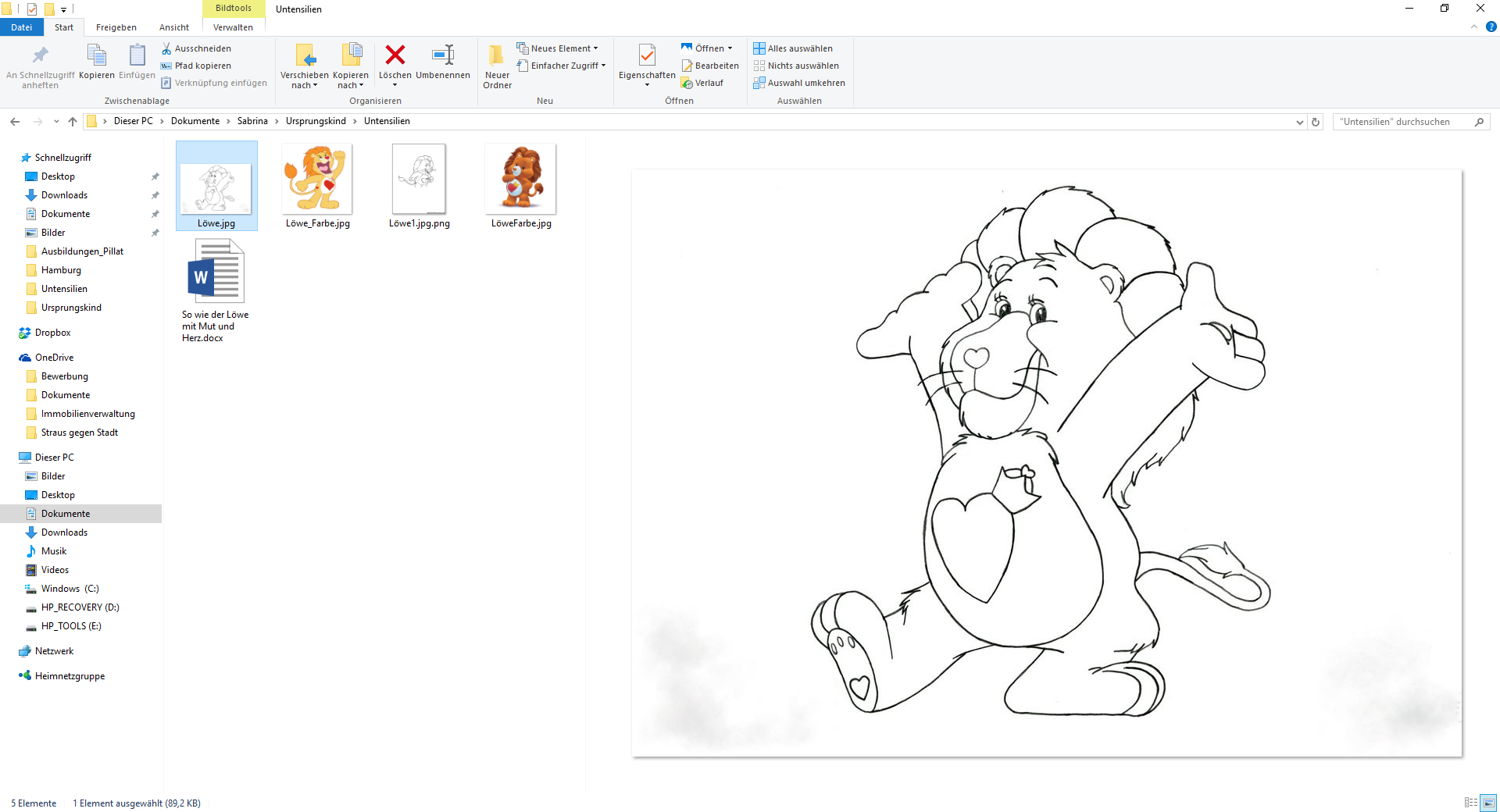 So wie der Löwe mit Mut und Herz,           bin auch ich liebenswert!
                 Ich glaub an mich                        im Hier und Jetzt,                                  aufgepasst –                          ICH SCHAFFE DAS!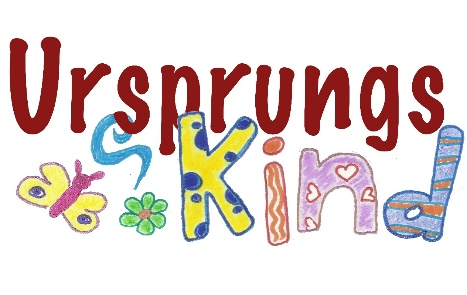 Copyright: Sabrina Pristusek